Патриотическое воспитание дошкольников – формируем нравственно-патриотические качества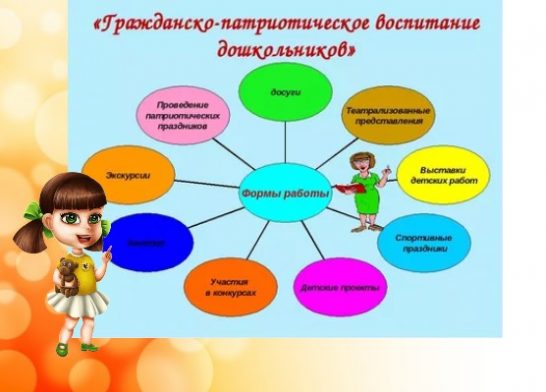 Привет!  Я буду не просто разглагольствовать, а дам пример конспекта открытого тематического занятия для второй младшей группы. Слышала мнение, что рано в этом возрасте формировать чувство патриотизма. Что ж, поспорим?Содержание статьи:1 Что включает понятие патриотизма для младших дошкольников?2 Конспект занятия «Мой родной поселок»3 Подведение итогов3.1 Кстати, рекомендую прочитать:4 Цели сюжетно — ролевых игр в детском саду5 Продолжение темы: цели сюжетно — ролевых игр в детском саду6 Безопасный интернет и новость (конкурс)Что включает понятие патриотизма для младших дошкольников?Следует понимать, что понятие патриотизма для самых маленьких воспитанников начинается с самого близкого – семьи, друзей, детского сада, улицы, города. В работе по нравственно-патриотическому воспитанию с детками младшей группы мы акцентируем внимание именно на этих понятиях. И задача-максимум для наших малявок на этот период:Знать имена и отчества своих мам и пап, воспитателя и других сотрудников группы;Уметь назвать, кем и где трудятся родители;Знать на память свой адрес домашний;Иметь представление о своем родном городе, знать его название;Уважительно относиться ко всем сотрудникам садика, понимать ценность их труда;Уметь назвать главную достопримечательность города;Уважать природу, растения, уметь ухаживать за комнатными растениями;Уметь оказывать посильную помощь в группе и дома.Итак, исходя из этого, можно выбрать из тематических блоков (семья, традиции моего края, Родина, государственные праздники, природа моего края, фольклор) тему и провести открытое занятие в форме игры-путешествия или сказки. Чаще всего выбирают тему «Семья», а мне нравится идея занятия «Мой родной поселок (город)».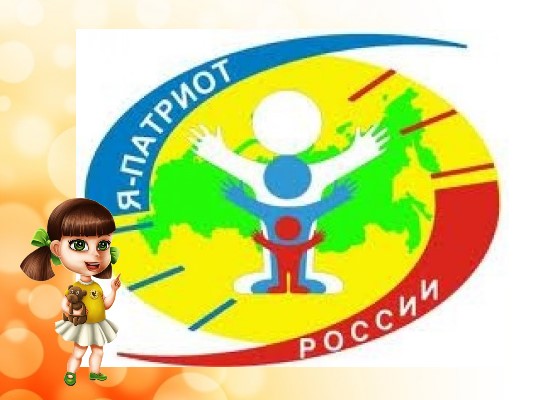 Да, прежде чем привести пример конспекта, предлагаю воспользоваться предложениями «УчМага»:Конспект занятия «Мой родной поселок»Боровск